Feedback of Exchange Student1.Name:  DUARTE BARBOSA LARYSSA                        2. Country: Brazil3.Home University: Pontifícia Universidade Católica de Minas Gerais - PUC Minas4.Study Program: Exchange Program 5.Period of Study in JUFE:Sep.2019--Jan.20206.Message to JUFE:Coming to JUFE meant that I had to be more than 16,000 km away from my home country, a totally different culture, language and environment. Besides all my fears of doing an exchange program in another part of the world, I have had a very kind and friendly reception here at JUFE. This has been a lifetime experience that I will treasure and cherish forever. The volunteers, teachers and staff have been amazing and very helpful. I have managed to gain extensive knowledge from courses such as Social Welfare Policy in China and Chinese Business Culture. JUFE was definitely the best option that I could have taken as I have familiarized myself with the Chinese culture and I have also made great friends from all over the world!7. Individual photo: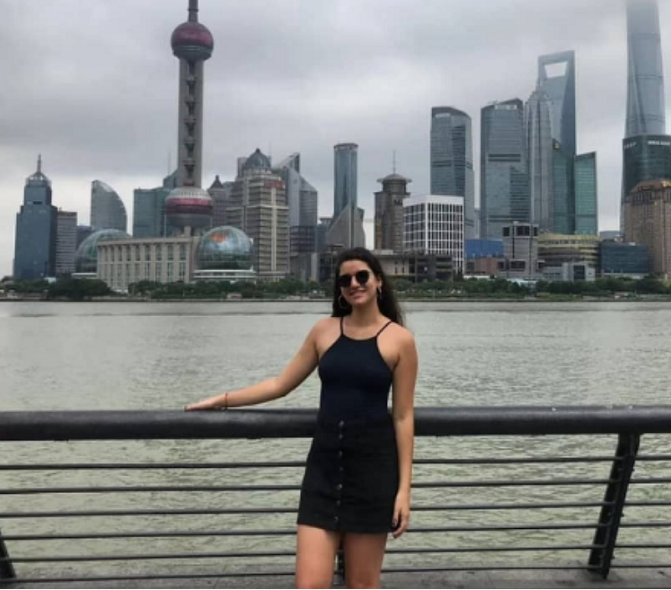 